Publicado en Alcorcón el 25/09/2019 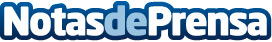 Claves para preparar la oposición en Alcorcón por Centro de Estudios MadridEn Centro de Estudios Madrid apuestan siempre por mejorar y ampliar la oferta formativa. De esta forma, hace unos años, han establecido en Alcorcón un nuevo Centro en el que depositan grandes expectativas de futuroDatos de contacto:CENTRO DE ESTUDIOS MADRID EN ALCORCONOposiciones a Policía Nacional y Guardia Civil en Alcorcón915466727Nota de prensa publicada en: https://www.notasdeprensa.es/claves-para-preparar-la-oposicion-en-alcorcon_1 Categorias: Nacional Sociedad http://www.notasdeprensa.es